2019年杞县公开招聘教师简     章按照《事业单位人事管理条例》（国务院第652号令）和《河南省事业单位公开招聘工作规程》（豫人社[2015]55号）的程序和要求，经县政府研究批准，杞县本次共招聘教师389人，招聘简章如下： 一、报考单位和名额（一）招聘单位：杞县教育体育局所属高中、小学。（二）招聘名额：高中教师109名，小学教师280名（公开招聘岗位计划见附表）二、招考范围、对象 高中教师需具有全日制普通本科及以上学历，同时具有相对应的高中及以上教师资格证；小学教师需具有全日制普通专科及以上学历，同时具有小学及以上教师资格证。三、报考资格、条件（一）报考人员需具有下列条件： 1、报考高中教师、小学教师具有河南省户籍；2、遵守宪法和法律，具有良好品行；3、年龄35周岁以下（1984年1月1日以后出生）；4、具有招聘岗位要求的专业和学历；5、适应岗位要求的身体条件。（二）有下列情形之一的人员不得报考：1、曾因犯罪受过刑事处罚的； 2、受党纪、政纪处分期未满的；3、因违法、违纪、违规正在接受调查的；4、在各级招考中被认定有舞弊等严重违反纪律行为的；5、杞县服务期未满的特岗教师和在职教师；6、有法律规定不得聘用的其它情形。四、招聘程序、方法和要求　　招聘工作按照发布公告、报名与资格审查、笔试、面试、体检、考察、公示、试用、办理聘用手续等程序进行。　　(一)发布招聘公告　　在杞县人民政府网“通知公告”栏和河南省人力资源服务平台公众号等媒体发布公告。(二)报名方式考生报名前请认真阅读招聘公告方案,本次公开招聘工作的报名和资格初审都以网络方式进行,报名人员只能选择一个岗位(专业)报名，报名与参加考试时使用的身份证必须一致。报名方式分为电脑端报名和手机端报名。报名时间：2019年9月18日8:00至2019年9月22日17:00。电脑端网上报名　 (1)在浏览器地址栏中输入报名网址 http://410221.zgacc.com/，进入报名系统主页面;	(2)考生初次登录请先注册，点击【考生注册】模块进入注册页面，输入相应注册信息后即可完成注册;	(3)点击【考生登录】，输入用户名、密码及验证码后即可登录;	(4)考生登录后选择需要报名的招考项目，即可进入报名资料填报页面;	(5)点击考生中心页面左侧导航【上传资料】，可进入考生照片及证件资料上传页面;	(6)点击左侧导航【在线缴纳考务费】进入考务费支付页面，微信扫码即可支付;报名期间如有问题可点击页面顶部右侧【在线咨询】来获得帮助;　2.手机端报名流程：(1)考生扫描二维码或搜索公众号名称【河南省人力资源服务平台】关注公众号;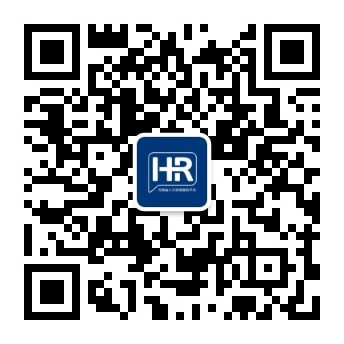 　　(2)点击公众号底部【考生报名】菜单进入报名地区页面;　　(3)选择【开封市杞县】进入报名项目页面，选择相应招聘项目进入考生登录页面;　　(4)考生初次登录请点击【考生注册】，输入相应的注册信息即可注册成功;　　(5)考生使用注册时填写的手机号(身份证号)及输入密码后即可登录;(6)登录考生中心后，点击【我要报名】即可开始填写报名资料;点击【上传资料】可上传考生照片及证件资料等信息;也可以查询报名审查结果、下载打印准考证、查询成绩、在线缴费等;关于报名问题，可点击公众号菜单【服务中心】->【报名咨询】通过在线客服平台进行咨询。备注：考生电子照片为近期免冠正面标准证件照片（白底/蓝底/红底），照片格式为JPG/JEPG格式，大小2M以下，必须反映本人特征，否则无法通过审核)。(三)资格审查资格审查时间：2019年9月18日9:00至2019年9月23日12:00。　　按照招聘所需资格条件，由招聘单位对报名者进行资格初审。报考者可登录报名网站查看是否通过资格审核，关注河南省人力资源服务平台微信公众号（并按系统要求操作后）的考生可自动接收到审核结果通知。通过资格审核的人员，不能再报考其他岗位。报考资料不全或电子照片不符合要求的，报考者应在报名有效时间内及时补充或更换，并按照要求再次提交审查。报名时间截止后，不再允许提交报名资料。　　本次招聘，资格审查贯穿于考试聘用的全过程。报考人员提交的信息和提供的有关材料必须真实有效。如发现不符合报考条件或弄虚作假者，将随时取消其考试或聘用资格，所造成的一切损失由应聘人员本人承担。　（四）网上缴费资格审查通过后登陆报名网站缴纳考务费,考务费每人 30 元。未按期缴费的视为自动放弃,缴费时间截止到2019年9月24日12: 00。系统将于报名日期截止后统一生成《报名登记表》，考生须自行用A4纸打印《报名登记表》一份，以备面试资格审查时使用。　（五）网上打印准考证通过资格审查及缴费成功的报考人员，于2019年9月29日9:00至2019年9月30日_17:00期间登录原报名系统，按照系统提示自行下载打印准考证(A4纸)。准考证应妥善保管，笔试、面试、体检时，须持本人准考证和身份证方能参加。考生务必在规定的时间内报名、缴费、打印报名表和准考证。因错过时间，系统关闭相关功能造成的后果由考生自负。（六）注意事项1、各招聘岗位的拟招聘人数与报考人数的开考比例原则上应达到1：3，根据招聘单位岗位的需要，报名人数达不到开考比例的，经杞县公开招聘教师领导小组办公室研究批准后，根据报考条件和岗位要求及考生本人意愿，采取协商的方式予以调剂。调剂后仍达不到3:1的，需相应核减招聘岗位；核减后仍达不到的，该岗位不再招聘。2、本次招聘，资格审查工作贯穿于考试聘用的全过程。报考人员报名时提供的信息和有关材料必须真实有效，凡发现报考人员与招聘岗位所要求的资格条件不符以及提供虚假材料的，即取消其考试、聘用资格，并作不良记录登记，三年内不准在杞县报名参加所有事业单位公开招聘考试。五、考试考试分为笔试和面试。（一）笔试
笔试采取统一命题、统一组织、闭卷考试的方式进行。
1、笔试内容为教育理论基础知识。教育理论基础知识（100分）包括：教师的职业道德、教育心理学、教育学、教材教法、新课标理念及应聘岗位所具备的相关知识。
    本次考试不指定考试辅导用书，不举办也不委托任何机构举办考试辅导培训班。
    2、笔试时间、笔试地点详见准考证。笔试成绩和进入面试人员名单在报名网站和杞县人民政府公众信息网公布。（二）面试资格确认根据笔试成绩，按拟招聘岗位1:2的比例从高分到低分确定进入面试人选。笔试为零分、缺考或违纪的，不得进入面试环节。应试者根据面试资格确认的要求，持户口本、有效身份证、毕业证、教师资格证、笔试准考证、报名登记表、相关资格证件等原件和复印件2份参加面试资格确认；在编人员报考的，须同时提供所在单位及主管部门同意报考的证明。应试者通过面试资格确认后，现场领取《面试通知书》，并按照《面试通知书》中规定的时间、地点进行集合，参加面试。逾期不参加面试资格确认的，视为自动放弃面试资格。面试确认时同一招聘岗位因考生本人自动放弃或被取消面试资格而造成达不到面试比例的，从该岗位笔试成绩由高分到低分的顺序依次递补。（三）面试1、考生面试采取模拟课堂的方式进行，满分100分。2、报考同一单位学科，面试设置两个以上考场的考生面试成绩通过二次平均法对现场成绩加权平均后计算得出。3、实际参加面试的应试者人数达不到规定的面试比例的，经事业单位公开招聘工作领导小组办公室研究批准后，可按计划进行面试。如果个别岗位只有一名考生进入面试，或者拟聘岗位数与参加面试人数相等时，应试者面试成绩须达到本面试考官组面试所有人员的平均分；个别急需紧缺岗位，由用人单位及主管部门研究并提出意见，报杞县公开招聘教师领导小组办公室研究批准后，可进入下一个环节。面试工作由杞县事业单位公开招聘领导小组统一组织实施。面试方案另行制定。（四）考试总成绩的计算考试总成绩计算办法：考试总成绩＝笔试成绩＋面试成绩（五）总成绩出现并列的，以面试成绩高的优先进入下一环节。六、体检和考核 根据考试总成绩，按拟招聘人数1:1的比例从高分到低分确定参加体检和考核的人员。进入体检和考核人员名单在杞县人民政府网、杞县人力资源和社会保障局及用人单位公布。体检主要检查被检人员的身体健康状况能否适应招聘岗位需要，体检项目和标准按照《河南省教师资格申请人员体格检查标准》。体检不合格的， 因体检造成的岗位空缺，根据岗位需求，用人单位申请，经县招聘领导小组批准后，可从报考同一岗位并参加面试的人员中，按考试总成绩从高分到低分的顺序依次递补。体检合格的人员按照县招聘领导小组的要求由县人社局统一组织考核。考核内容主要是思想政治表现、道德品质、业务能力、工作实绩和参加社会实践活动等情况，并对考核对象资格条件进行复查，考核不合格的， 不再进行递补。考生参加考试、体检均须同时携带本人准考证和有效身份证。缺少证件的考生不得参加考试和体检。体检工作由杞县事业单位公开招聘领导小组统一组织实施。 七、办理聘用手续  根据考试总成绩和考核结果，择优确定拟聘用人员，并进行公示，公示期为7天。（一）报考事业单位经公示无异议的，按照规定程序办理聘用手续，根据体检和考核结果，由杞县教体局组织考生按考试总成绩从高分到低分依次自主选择单位，确定各岗位拟聘用人员，在杞县政府网进行公示，按照规定程序办理聘用手续。小学、高中分别由乡镇中心校和高中按岗分配；（二）受聘人员在接到聘用通知后，必须在规定的时间内办理有关手续，到用人单位报到。对本人无正当理由逾期不报到者，取消其聘用资格，聘用人员最低服务期限为三年，三年内不得调动。八、记入诚信档案的情况　　1.报名及资格审查时提供虚假信息的;　　2.考试过程中有作弊行为的;　　3.违背考试纪律要求的;　　4.考察合格后无故自愿放弃的。九、纪律与回避面向社会公开考试招聘工作人员，政策性强，涉及面广，社会影响大，杞县教师公开招聘工作由纪律监察部门全程监督，要坚持原则，规范程序，做好报名资格审查、考试、体检、聘用等各环节的工作。要坚持公示制，实行阳光操作。要根据《事业单位公开招聘人员暂行规定》的要求，实行回避制度。要严格工作纪律，严肃考风考纪，无论是工作人员还是报考人员，在考试招聘过程中出现违规行为，都要追究责任，严肃处理。联系电话：0371－22278819 监督电话：0371－28992722附：招聘计划表和报名表（1、2）杞县事业单位公开招聘领导小组2019年9月 10 日附表一杞县公开招聘教师岗位计划附表2杞县2019年事业单位公开招聘教师报名表                           填表日期：        年    月    日备注：报考单位、报考岗位栏目不得涂改，如有错误请用新表重新写。公开招聘事业单位工作人员应聘人员诚信承诺书    本人已认真阅读2019年杞县公开招聘教师方案，招聘岗位要求及事业单位招聘有关规定，已对报考纪律和事业单位公开招聘违纪违规行为处理规定，理解且认可其内容，确定本人符合应聘条件。本人郑重承诺：所有填写和提供的个人信息、证明材料、证件等真实、准确、有效，自觉遵守事业单位公开招聘的各项规定及纪律要求，诚实守信报考，认真履行应试人员义务，不无故浪费招聘资源。本人在报名、考试、考察、体检、公示、聘用整个招聘期间保证遵守各项纪律要求，认同并遵守相关规定，若有违反，自愿按相关规定接受处理。本人保证在报名至聘用期间联系方式保持畅通，保守笔试试题、面试试题等信息的秘密，自觉保护个人隐私，不侵犯他人隐私，对因提供有关材料信息不实，违反有关纪律规定和以上承诺造成的后果，本人自愿承担相应责任。应聘人员签字：招聘单位招聘单位经费形式招聘岗位数量招聘岗位类别招聘岗位等级学历及资格岗位代码专业及数量专业及数量教体局小学教师全供280专业技术十三级全日制普通专科及以上、同时具有小学及以上教师资格证0101专业不限专业不限教体局高中教师全供109专业技术十二级全日制普通本科及以上、专业一致、且具相对应的高中及以上教师资格证0201语文9教体局高中教师全供109专业技术十二级全日制普通本科及以上、专业一致、且具相对应的高中及以上教师资格证0202数学11教体局高中教师全供109专业技术十二级全日制普通本科及以上、专业一致、且具相对应的高中及以上教师资格证0203英语9教体局高中教师全供109专业技术十二级全日制普通本科及以上、专业一致、且具相对应的高中及以上教师资格证英语9教体局高中教师全供109专业技术十二级全日制普通本科及以上、专业一致、且具相对应的高中及以上教师资格证0204物理14教体局高中教师全供109专业技术十二级全日制普通本科及以上、专业一致、且具相对应的高中及以上教师资格证物理14教体局高中教师全供109专业技术十二级全日制普通本科及以上、专业一致、且具相对应的高中及以上教师资格证0205化学9教体局高中教师全供109专业技术十二级全日制普通本科及以上、专业一致、且具相对应的高中及以上教师资格证化学9教体局高中教师全供109专业技术十二级全日制普通本科及以上、专业一致、且具相对应的高中及以上教师资格证0206生物15教体局高中教师全供109专业技术十二级全日制普通本科及以上、专业一致、且具相对应的高中及以上教师资格证生物15教体局高中教师全供109专业技术十二级全日制普通本科及以上、专业一致、且具相对应的高中及以上教师资格证0207历史12教体局高中教师全供109专业技术十二级全日制普通本科及以上、专业一致、且具相对应的高中及以上教师资格证0207历史12教体局高中教师全供109专业技术十二级全日制普通本科及以上、专业一致、且具相对应的高中及以上教师资格证历史12教体局高中教师全供109专业技术十二级全日制普通本科及以上、专业一致、且具相对应的高中及以上教师资格证0208地理12教体局高中教师全供109专业技术十二级全日制普通本科及以上、专业一致、且具相对应的高中及以上教师资格证地理12教体局高中教师全供109专业技术十二级全日制普通本科及以上、专业一致、且具相对应的高中及以上教师资格证0209政治8教体局高中教师全供109专业技术十二级全日制普通本科及以上、专业一致、且具相对应的高中及以上教师资格证政治8教体局高中教师全供109专业技术十二级全日制普通本科及以上、专业一致、且具相对应的高中及以上教师资格证0210俄语1高中教师全供109专业技术十二级全日制普通本科及以上、专业一致、且具相对应的高中及以上教师资格证0211信息技术3高中教师全供109专业技术十二级全日制普通本科及以上、专业一致、且具相对应的高中及以上教师资格证0212音乐1高中教师全供109专业技术十二级全日制普通本科及以上、专业一致、且具相对应的高中及以上教师资格证0212音乐1高中教师全供109专业技术十二级全日制普通本科及以上、专业一致、且具相对应的高中及以上教师资格证0213体育4高中教师全供109专业技术十二级全日制普通本科及以上、专业一致、且具相对应的高中及以上教师资格证0214心理1姓名性别民族照片出生年月籍贯政治面貌照片毕业院校所学专业照片学历（学位）职称毕业时间照片工作单位身份证号通讯地址联系电话报考单位报考岗位本人简历家庭成员及主要社会关系姓名姓名与本人关系与本人关系工作单位及职务工作单位及职务家庭成员及主要社会关系家庭成员及主要社会关系家庭成员及主要社会关系家庭成员及主要社会关系家庭成员及主要社会关系家庭成员及主要社会关系报名人承诺    本报名表所填内容正确无误，所提交的信息真实有效。如有虚假，本人愿承担由此产生的一切后果。                                报名人签名：     本报名表所填内容正确无误，所提交的信息真实有效。如有虚假，本人愿承担由此产生的一切后果。                                报名人签名：     本报名表所填内容正确无误，所提交的信息真实有效。如有虚假，本人愿承担由此产生的一切后果。                                报名人签名：     本报名表所填内容正确无误，所提交的信息真实有效。如有虚假，本人愿承担由此产生的一切后果。                                报名人签名：     本报名表所填内容正确无误，所提交的信息真实有效。如有虚假，本人愿承担由此产生的一切后果。                                报名人签名：     本报名表所填内容正确无误，所提交的信息真实有效。如有虚假，本人愿承担由此产生的一切后果。                                报名人签名： 资格审查意见  审查人签名：                                    审查人签名：  审查人签名：                                    审查人签名：  审查人签名：                                    审查人签名：  审查人签名：                                    审查人签名：  审查人签名：                                    审查人签名：  审查人签名：                                    审查人签名：